EDREMİT MESLEKİ VE TEKNİK ANADOLU LİSESİBİLİŞİM TEKNOLOJİLERİ ALANI PROGRAMLAMA TEMELLERİ DERSİAmaç: Python ile Programlama dilinde değişken, sabit ve operatörleri kullanır.Kullanılan Araç ve Gereçler:Kağıt, Kalem, Bilgisayar ya da Tablet ve PyCharm Programı, Akış Diyagram SimülatörüYazılı Ortalaması Girilen Öğrencinin Sınıf Geçme Durumunu (GEÇTİ – KALDI) Gösteren Python ÖrneğiAşağıdaki çıktıyı alabilmek için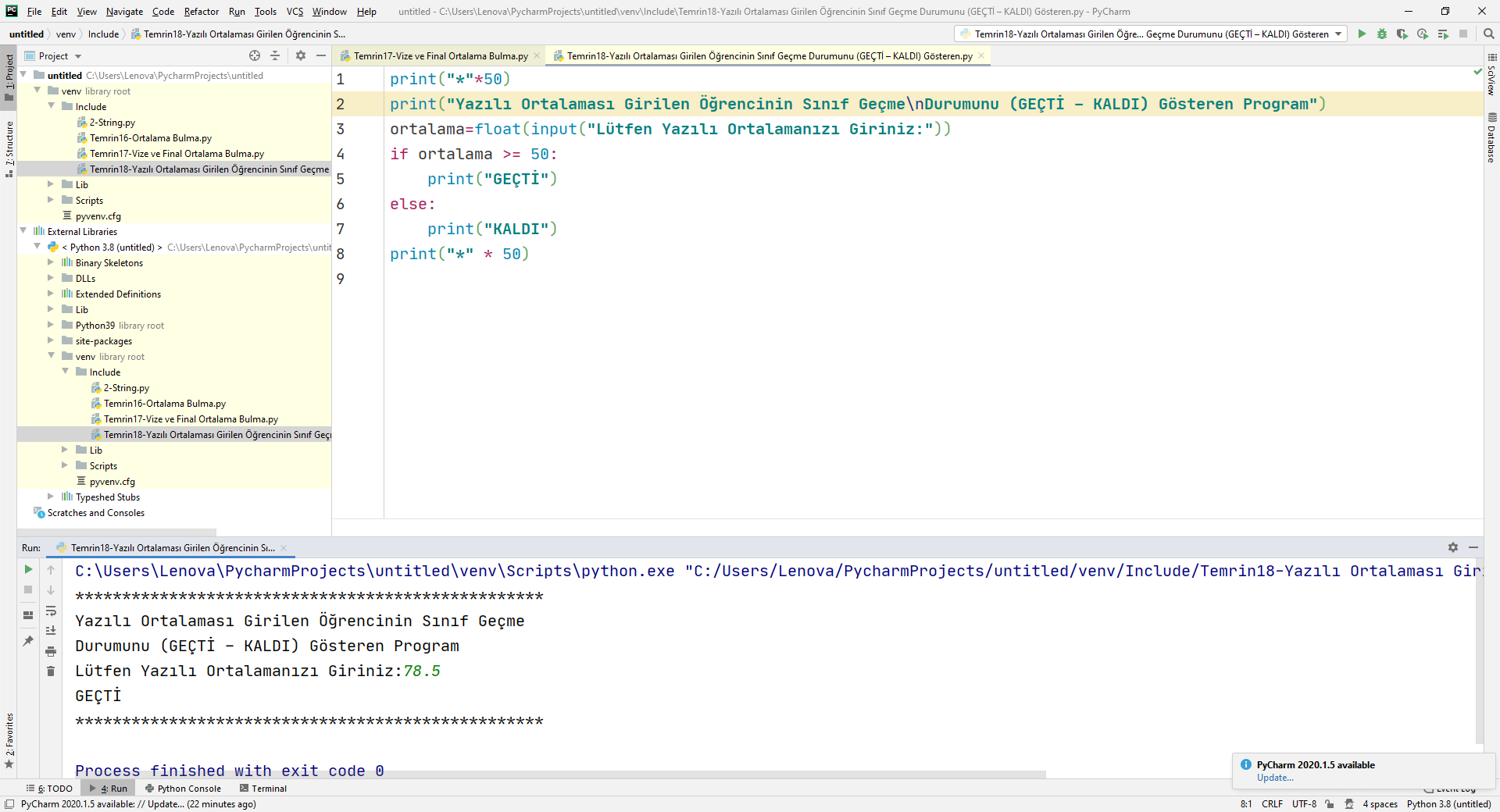 PYHTON İLE PROGRAM YAZIMIGerekli Kodlar aşağıda mevcuttur.İŞİN ADI: Yazılı Ortalaması Girilen Öğrencinin Sınıf Geçme Durumunu (GEÇTİ – KALDI) Gösteren Python ÖrneğiİŞİN ADI: Yazılı Ortalaması Girilen Öğrencinin Sınıf Geçme Durumunu (GEÇTİ – KALDI) Gösteren Python ÖrneğiİŞİN ADI: Yazılı Ortalaması Girilen Öğrencinin Sınıf Geçme Durumunu (GEÇTİ – KALDI) Gösteren Python ÖrneğiİŞİN ADI: Yazılı Ortalaması Girilen Öğrencinin Sınıf Geçme Durumunu (GEÇTİ – KALDI) Gösteren Python ÖrneğiİŞİN ADI: Yazılı Ortalaması Girilen Öğrencinin Sınıf Geçme Durumunu (GEÇTİ – KALDI) Gösteren Python ÖrneğiTEMRİN NO:18İŞE BAŞLAMAİŞE BAŞLAMAİŞE BAŞLAMAİŞİ BİTİRMEİŞİ BİTİRMEİŞİ BİTİRMETARİHSAATVERİLEN SÜRETARİHSAATHARCANAN SÜREÖĞRENCİNİNDEĞERLENDİRMEDEĞERLENDİRMEDEĞERLENDİRMEDEĞERLENDİRMEDEĞERLENDİRMEDEĞERLENDİRMEAdı:Yöntemİşlem basamaklarıİş alışkanlığıSüre TOPLAMTOPLAMSoyadı:%30%30%30%10Rakam ileYazı ileNumarası:Sınıfı:Atölye Öğretmeni:Atölye Öğretmeni:Atölye Öğretmeni:Atölye Öğretmeni:Atölye Öğretmeni:Atölye Öğretmeni: